MINISTERE DE L’EDUCATION NATIONALE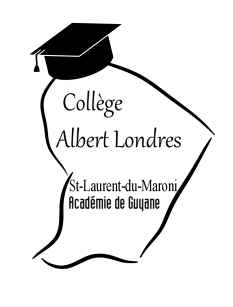 ACADEMIE DE LA GUYANECOLLEGE ALBERT LONDRESRentrée 2017/2018Liste des matériels scolaires pour tous les niveauxRappel aux parents: les fournitures sont à renouveler en cas de perte, d’usure                     ou d’épuisement pendant l’année scolaireHistoire-Géographie-Enseignement moral et civique : 1 cahier de 192 pages, grands carreaux sans spirales,                                                                                             grand format  (A4), 1 protège cahier orange Anglais (LV1): 1 cahier de 96 pages sans spirales, grands carreaux, grand format (A4 24x32), 1 protège cahier rose              1 chemise cartonnée à élastiquesFrançais :	    1 cahier de 96 pages sans spirales, grands carreaux et format (24x32), 1 protège cahier bleu    1 paquet de feuilles mobiles blanches, grands carreaux, format A4     1 dictionnaire par maison (niveau collège-lycée)     3 surligneurs de couleur différenteMathématiques :       	2 cahiers de 96 pages, petits carreaux et grand format (A4)    	1 protège cahier  	1 cahier de brouillon de 32 pages avec tables de multiplication au dos, à renouveler    	1 protège cahier transparent    	1 compas, 1 équerre, 1 règle de 20 cm,  1 rapporteur avec degrés 1 calculatrice type collège Casio fx 92 2D+ ou Texas Instrument Collège plusArts Plastiques : 1 Classeur souple (réglette 24 mm)   2 Crayons à papier en bois (HB – 2B)   1 Pochette de feuilles canson blanches   1 Pochette de feuilles de dessin blanches perforées (A4)   1 paquet de simples blanches A4    Des pochettes transparentes perforées   1 boîte de tubes de gouache   4 pinceaux (petit, moyen, grand, brosse médium)   Crayons de couleurs / Crayons feutres   Colle / Gomme.Technologie :	    100 feuilles simples blanches, format A4, petits carreaux     100 feuilles simples blanches, format A4, grands carreaux    1 classeur souple (A4) et 30 chemises plastiques transparentes (pour tous les niveaux)Sciences physiques :1 cahier de 96 pages, format 24x32, grands carreaux, 1 protège-cahier vert                SVT :     1 cahier de 96 pages,  format 24x32, grands carreaux, 1 protège-cahier marronMusique : Porte-vues 40 feuillets, 50 feuilles simples A4 EPS : 1 tenue adaptée aux pratiques sportives (short mi-cuisse, T-shirt avec manches courtes et chaussures de sport) nn         1 bonnet de bain, 1 maillot de bain 1 pièce pour les filles, 1 slip ou boxer de bain pour les garçons (pour les 6ème )Elèves de la 5e à la 3e : - EPI et rapport de stage : Porte-vues 40 feuillets soit 80 pages avec couverture personnalisable- Néerlandais (LV2): 1 grand cahier de 96 pages sans spirales, 1 protège-cahier vert, 1 porte-vues 60 feuillets (120 pages) Ou Espagnol (LV2) : 1 grand cahier de 96 pages sans spirales (A4 24x32), grands carreaux, 1 protège-cahier blanc  Fournitures générales pour tous les élèves (à renouveler tout au long de l’année)Pas de correcteur liquide (Tipex) et pas de feutre indélébile.Le principalM. DAYRIES1 tube de colle1 paire de ciseaux à bout rond 1 paire de ciseaux à bout rond 1 paire de ciseaux à bout rond 2 crayons à papier (HB &B) ou 1 critérium avec mines sèches2 crayons à papier (HB &B) ou 1 critérium avec mines sèches4 stylos : noir, bleu, vert, et rouge (prévoir un stock de rechange)crayons de couleur1 gomme1 règle1 taille- crayons1 taille- crayons1 compas1 cahier de textes100 feuilles simples perforées, grd format grds carreaux100 feuilles simples perforées, grd format grds carreaux100 feuilles simples perforées, grd format grds carreaux100 feuilles simples perforées, grd format grds carreaux200 feuilles copies doubles perforées, grand format grands carreaux200 feuilles copies doubles perforées, grand format grands carreaux200 feuilles copies doubles perforées, grand format grands carreaux